Тесты по теме: «Животный мир Земли.Разнообразие животного мира»Предмет: ПриродоведениеКласс: 5 класс специального (коррекционного) обучения VIII вида                                                                 Выполнила:                                                                   Громова Елена Львовна,                                                                  учитель МКОУ СОШ                                                                  ЗАТО Солнечный                                                                 Тверской областиПриродоведение 5 класс 8 видТема урока: «Понятие животные: насекомые, рыбы, земноводные, пресмыкающиеся, птицы, звери (млекопитающие)».Тест.____________________________________________ (Фамилия  Имя)Запиши в таблицу животных по группам: Змея, бабочка, журавль, лягушка, сом, белка, пчела, ёжик, ящерица, щука, снегирь, варан, жаба, кузнечик, грач, крокодил, жираф, плотва.Соедини стрелками попарно названия животных, которые относятся к одной группе.                      дятел                                      енот                      оса                                           лещ                      носорог                                   соловей                      жаба                                       крокодил                      окунь                                       стрекозаУзнай животных по картинке, напиши их названия.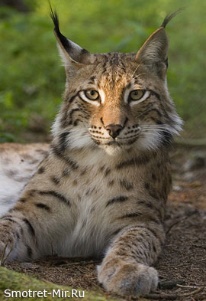 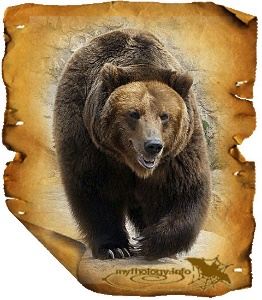 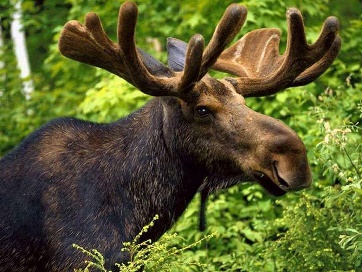 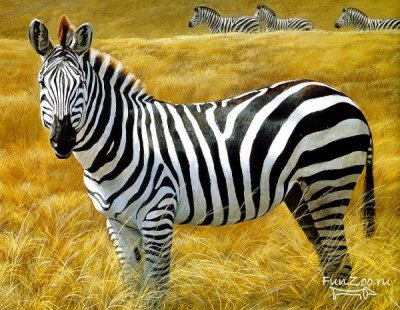 _________      ______________        _____________               _____________ Какие животные рождают детёнышей и выкармливают их молоком?а) Насекомые                                           б) Рыбыв) Птицы                                                 г) Звери5. Под особой охраной животные находятся:     а) в тайге                     б) в заповеднике              в) в пустыне     д) в поле     е) в лесуПриродоведение 5 класс 8 видТема урока: «Насекомые.  Жуки, бабочки, стрекозы.  Внешний вид»Тест.____________________________________________ (Фамилия  Имя)1.Отгадайте загадку      Над цветком порхает, пляшет,      Ветерком узорным машет.а) шмель;б) бабочка;в) муха.2. Сколько ног у стрекозы?а) 6;б) 7;в) 83. Определи насекомых?а) комар;б) кузнечик;в) черепаха;г) ёрш;д) оса.4. Кто изображен на картинках: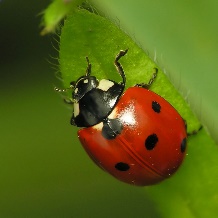 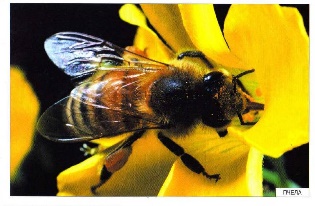 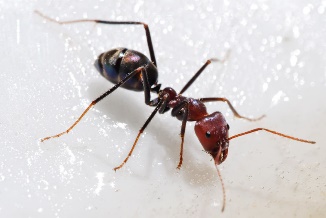 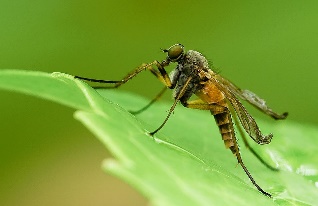 ________________     _____________                 _______________           _____________ 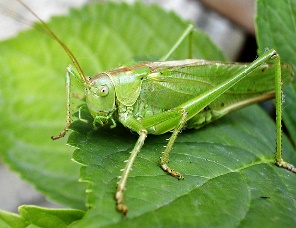 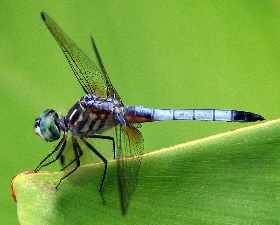 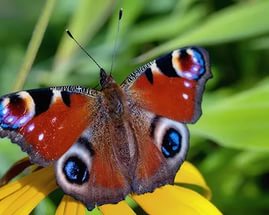 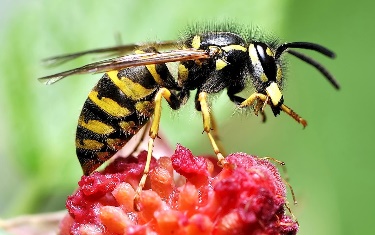 _________________      _____________           _____________               ______________  5. Выбери верное высказывание:а) У насекомых шесть ног.б) Все насекомые умеют летать.в) Паук – это насекомое.6. Закончи предложение:Главный отличительный признак насекомых от других животных – это ____________________________________________________________________Природоведение 5 класс 8 видТема урока: «Рыбы. Внешний вид. Среда обитания»Тест.____________________________________________ (Фамилия  Имя)Чем дышат рыбы?углекислым газом, растворённым в воде;кислородом, который содержится в воздухе;кислородом, растворённым в воде.Что помогает рыбам дышать?жабры;лёгкие;кожа;рот.Чем покрыто тело большинства рыб?слизью;чешуёй и слизью;серебристой краской.Выпиши названия речных рыб:Минтай, щука, карась, сельдь, окунь, акула, лещ, рыба-меч, треска:___________________________________________________________________ ___________________________________________________________________Строение рыбы: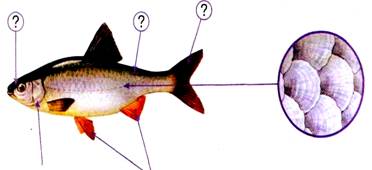 Подпиши названия: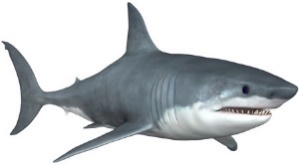 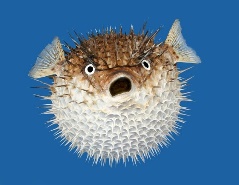 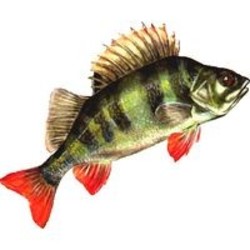 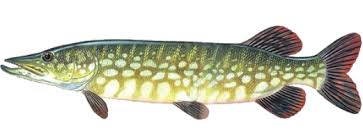 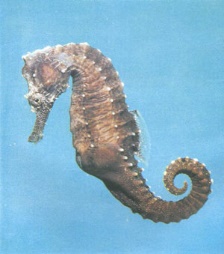 ________________     ________________  ______________  _________________            _______________                                         ________________                                                                                    ________________Природоведение 5 класс 8 видТема урока: «Птицы, внешний вид. Среда обитания. Образ жизни»Тест.____________________________________________ (Фамилия  Имя)Соедини группу животных и то чем они питаются:Растительноядные                                  едят насекомыхНасекомоядные                                       едят животную пищуХищные животные                                 едят и растительную, и животную пищуВсеядные                                                  едят растительную пищуСтроение птицы: 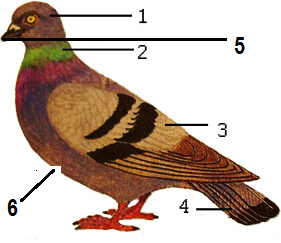  Хищные птицы:а) коршунб) воробейв) ястребв) лебедьЧем покрыто тело птиц:А) чешуя;Б) перья;В) шерсть;Г) пухПриведи 3 примера оседлых птиц:__________________ , _______________________, _____________________ .НасекомыеРыбыЗемноводныеПресмыкающиесяПтицыМлекопитающие